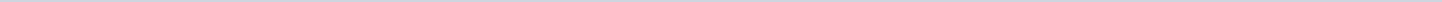 Geen documenten gevonden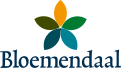 Gemeente BloemendaalAangemaakt op:Gemeente Bloemendaal28-03-2024 23:12Onderzoeken Rekenkamercommissie0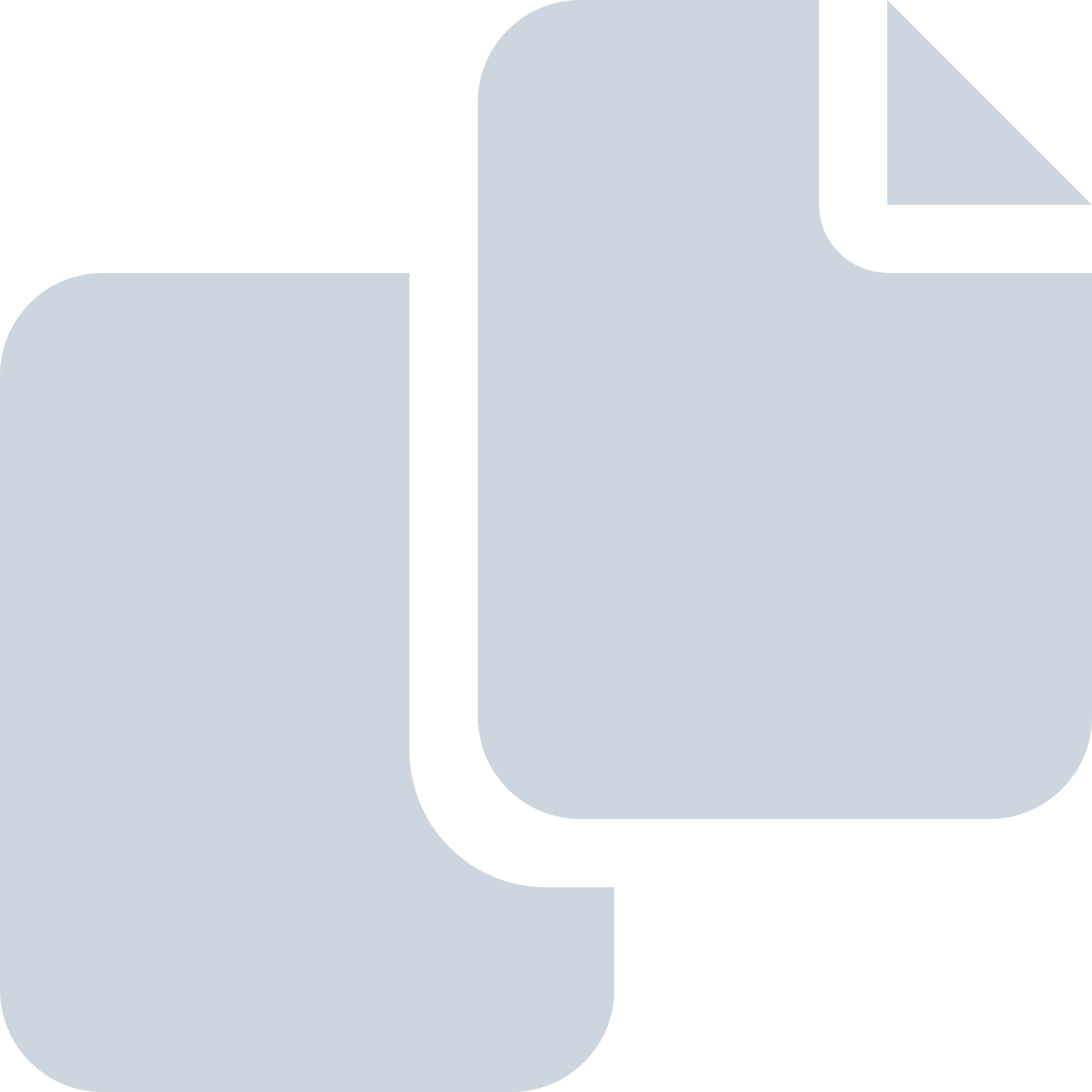 Periode: februari 2023